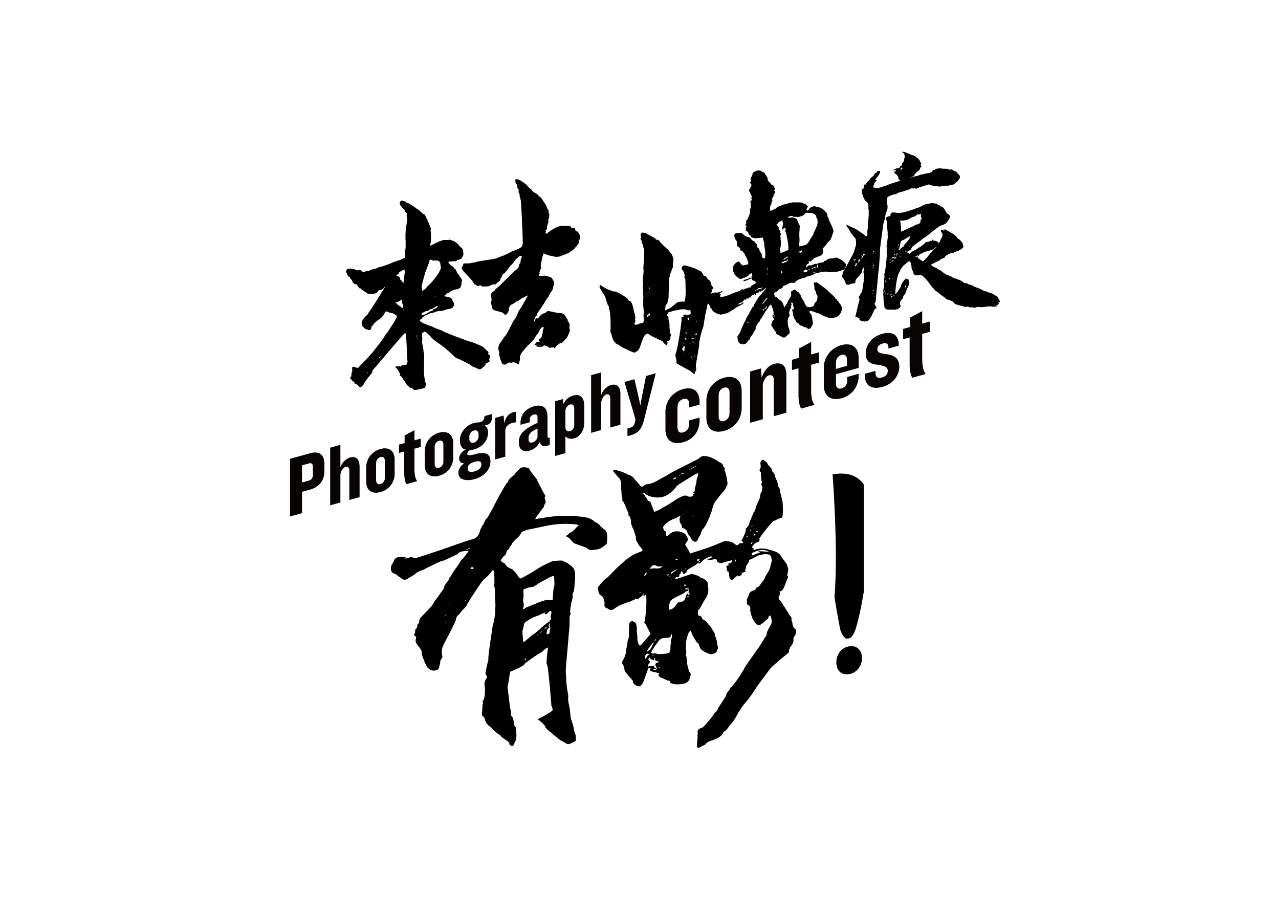 【參賽資料表格】注意事項：徵件期間2021年11月1日（一）下午 13:00 起 - 2021年12月5日（日）23:59 截止1份參加資料表格限報名1個作品，報名5個作品請分別填寫5份參賽表格同一位參選者之參賽作品上限5個，且無重覆獲獎資格徵件方式：完成以下兩步驟即符合參賽資格公開分享於Facebook或Instagram平台個人帳號並成功標記 @garmintw (FB: GARMIN)、@nikon_taiwan (FB: NIKON TAIWAN)，並於貼文中加入Hashtag #來去山無痕有影、#GarminOutdoor完整填寫參加表格，並需與參加作品以同封郵件於 2021 年12月5日（星期日） 23:59 前一併寄至主辧單位活動信箱：LNT_Outdoor@garmin.com。參加作品請以「單張數位檔案照片」提供，為確保作品提交平台能夠正常運作，參賽作品長邊限 3,000 像素，並以.JPG格式提交，及檔案大小不可超過 10 MB。若不符合活動規則，將取消活動資格，並不另行通知。※ 對於活動內容有疑問者，請Email至LNT_Outdoor@garmin.com 活動信箱洽詢。參賽者姓名電子信箱聯絡電話作品名稱拍攝時間拍攝地點作品公開發文連結 (Facebook或Instagram)作品公開發文連結 (Facebook或Instagram)作品描述(字數200內)